`	Stichting Penninga’s MolenJoure,  15 juni 2021.Geachte heren,Hierbij doe ik u de jaarrekening 2020 (2019) toekomen.Inhoudsopgave:Penninga’s MolenBalans per 31 december 2020 (2019)Exploitatierekening 2020 (2019)Toelichting op enkele posten van de balans per 31 december 2020SkarrenmouneBalans per 31 december 2020 (2019)Exploitatierekening 2020 (2019)Toelichting op enkele posten van de balans per 31 december 2020Geconsolideerd overzichtSamengevoegde balans per 31 december 2020 (2019)Samengevoegde exploitatierekening per 31 december 2020 (2019)Vertrouwende u hiermede voldoende te hebben ingelicht,S. SteenstraAdministrateur Stichting Penninga’s Molen Blz. 2STICHTING PENNINGA’S MOLENBALANS PER 31 DECEMBER 2020 (2019) AFD. PENNINGA’S MOLEN		31-12-2020		31-12-2019	ActivaVaste activa:Molen		p.m.		p.m.Vlottende activa:Vorderingen 	€	84	€	1.277Voorraden	€	515	€	170Liquide middelen:Kas	€	30	€	50Bank	€	1.456	€	1.579Deposito bank	€	38.000	€	17.500		Totaal	€	40.085	€	20.576		31-12-2020		31-12-2019PassivaEigen vermogen:Algemene Reserve	€	5.086	€	4.930Voorzieningen:Reserve onderhoud	€	29.753	€	14.639Vreemd vermogen:Rekening-courant afdeling Skarrenmoune	€	5.231	€	827Crediteuren	€	15	€	180Totaal	€	40.085	€	20.576Blz. 3                                            STICHTING PENNINGA’S MOLENEXPLOITATIEREKENING 2020 (2019) AFD. PENNINGA’S MOLENBaten:		2020		2019Subsidie en restauratiebijdragen	€	14.900	€	5.520Verkoop meel e.d.	€	1.605	€	2.043Donaties	€	5.196	€	2.760Doorberekende kosten	€	1.271	€	300	€	22.972	€	10.623		---------------------		---------------------Lasten:Restauratie/onderhoud	€	3.127	€	1.861Waarvan t.l.v. reserve onderhoud	€	2.886	€	161	€	241	€	1.700Toevoeging reserve onderhoud	€	18.000	€	6.000Afname reserve oninbare vorderingen	€	-	€	-/-1.000Inkoop tarwe, rogge en spelt	€	972	€	679Algemene kosten	€	3.603	€	2.833	€	22.816	€	10.212		---------------------		---------------------Exploitatieresultaat 2020 (2019)	€	156	€	411Blz. 4TOELICHTING OP ENKELE POSTEN VAN DE BALANS PER 31 DECEMBER 2020 AFD. PENNINGA’S MOLEN:PASSIVA:ALGEMENE RESERVE:Balans per 1 januari 2020			€	4.930Resultaat 2020			€	156Balans per 31 december 2020			€	5.086VOORZIENINGEN:RESERVE ONDERHOUD:Balans per 1 januari 2020			€	14.639Toevoeging Sim subsidie 2019 Rijk voorschot		€	4.500Toevoeging Sim subsidie 2019-2024 Provincie Friesland voorschot	€	9.000Toevoeging in verband met Sim onderhoud 2019/2024		€	4.500			€	32.639Afname, uitgaven onderhoud 			€	2.886Balans per 31 december 2020			€	29.753P.M.:Deze reserve betreft nog te verrichten onderhoud in de periode 2019 t/m 2024i.v.m. reeds ontvangen subsidie Rijk en Provincie.Blz. 5STICHTING PENNINGA’S MOLENBALANS PER 31 DECEMBER 2020 (2019) AFD. SKARRENMOUNE		31-12-2020		31-12-2019	ActivaVaste activa:Molen		p.m.		p.m.Vlottende activa:Vorderingen (inclusief subsidies)	€	-	€	750Rekening-courant afd. Penninga’s Molen	€	5.231	€	827Liquide middelen:Deposito Rabobank	€	20.000	€	10.000Totaal	€	25.231	€	11.577		31-12-2020		31-12-2019PassivaEigen vermogen:	Algemene reserve	€	6.563	€	6.409Voorzieningen:Reserve onderhoud	€	18.668	€	5.168Totaal	€	25.231	€	11.577Blz. 6STICHTING PENNINGA’S MOLENEXPLOITATIEREKENING 2020 (2019) AFD. SKARRENMOUNEBaten:		2020		2019Subsidies	€	14.750	€	5.500Donaties	€	250	€	150	€	15.000	€	5.650		---------------------		---------------------Lasten:Kosten onderhoud/restauratie	€	775	€	558Waarvan t.l.v. reserve onderhoud	€	-	€	161	€	775	€	397Algemene kosten	€	571	€	375Toevoeging reserve onderhoud	€	13.500	€	4.732	€	14.846	€	5.504		---------------------		---------------------Exploitatieresultaat	€	154	€	146Blz. 7STICHTING PENNINGA’S MOLENTOELICHTING OP ENKELE POSTEN VAN DE BALANS PER 31 DECEMBER 2020 AFD. SKARRENMOUNE:ALGEMENE RESERVE:Balans per 1 januari 2020			€	6.409	Exploitatie resultaat 2020			€	154Balans per 31 december 2020			€	6.563RESERVE ONDERHOUD:Balans per 1 januari 2020			€	5.168Toevoeging:Sim subsidie 2020 Rijk voorschot			€	4.500Sim subsidie 2019/2024 Provincie Friesland voorschot		€	9.000Balans per 31 december 2020			€	18.668P.M.:Deze reserve ad €  18.668,- betreft nog te verrichten onderhoud in de periode 2019 t/m 2024                            i.v.m. reeds ontvangen onderhoudssubsidie van Rijk en Provincie.Blz. 8STICHTING PENNINGA’S MOLENSAMENGEVOEGDE BALANS PER 31 DECEMBER 2020 (2019) Activa		31-12-2020		31-12-2019	Vaste activa:Molens		p.m.		p.m.		---------------------		---------------------Vlottende activa:Vorderingen (inclusief subsidies)	€	84	€	2.027Voorraden	€	515	€	170	€	599	€	2.197	---------------------			---------------------Liquide middelen:Kas	€	30	€	50Banktegoeden	€	59.456	€	29.079	€	59.486	€	29.129	---------------------		---------------------				Totaal	€	60.085	€	31.326		31-12-2020		31-12-2019PassivaEigen vermogen:Algemene Reserve	€	11.649	€	11.339Voorzieningen:Reserve onderhoud	€	48.421	€	19.807Vreemd vermogen:Crediteuren	€	15	€	180Totaal	€	60.085	€	31.326Blz. 9STICHTING PENNINGA’S MOLENSAMENGEVOEGDE EXPLOITATIEREKENING PER 31 DECEMBER 2020 (2019) Baten:		2020		2019Subsidies en restauratiebijdragen	€	29.650	€	11.020Verkoop meel e.d.	€	1.605	€	2.043Donaties	€	5.446	€	2.910	€	36.701	€	15.973		---------------------		---------------------Lasten:Restauratie/onderhoud	€	3.152	€	2.419Waarvan t.l.v. reserve onderhoud	€	2.886	€	322	€	266	€	2.097Toevoeging reserve onderhoud	€	31.500	€	10.732Afname/toevoeging reserve oninbarevorderingen	€	-	€	-/-1.000Inkoop tarwe en rogge	€	972	€	679Algemene kosten	€	3.653	€	2.908	€	36.391	€	15.416		---------------------		---------------------Exploitatieresultaat 2020 (2019)	€	310	€	557Blz. 10Stichting Penninga’s Molen te JoureOndertekening en goedkeuring jaarrekening 2020 door het bestuur.Joure,  23 juni 2021.H. Uijlenbroek, voorzitterTh. Andreae, penningmeesterH. Zuidstra, coördinator MolenaarsJ. Kooistra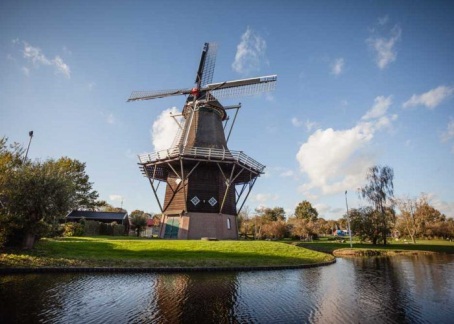 Aan het bestuur van de Stichting Penninga’s MolenTolhuisweg 12A8501 ZR  JOUREPostadres: Postbus 768500 AB  JOURE